Part B: Collections of Information Employing Statistical MethodsOMB No. 1900-5177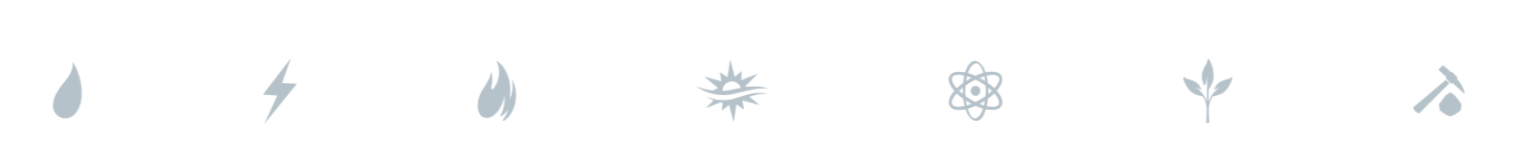 B.1. Respondent UniverseDescribe (including a numerical estimate) the potential respondent universe and any sampling or other respondent selection methods to be used. AMO collects data from each facility seeking SEP certification, each SEP verification body that is verifying certification, and each facility seeking 50001 Ready recognition.As described in Supporting Statement A, it is estimated that 450 forms will be submitted annually, all from industrial, commercial and institutional sectors, to the forms associated with the Superior Energy Performance and 50001 Ready by 2024. DOE estimates that 100 facilities will apply for SEP certification annually by 2024, meaning that DOE will receive 100 SEP Application Forms from facilities and 100 SEP Energy Performance Improvement Reports from SEP Verification Bodies (which conduct the certification audits of the facilities). In addition, 50 of the certified facilities would seek elevated recognition at the Silver, Gold, and Platinum levels using the SEP 50001 Scorecard.   It is estimated that there will be 100 respondents annually to the 50001 Ready program. These participants will submit the 50001 Ready Attestation Form and 50001 Ready Energy Performance Improvement Report. This data collection is necessary in order to administer SEP and 50001 Ready. The data collected identifies facilities seeking certification (SEP Application Form), and provides information required to certify a facility to SEP (SEP Energy Performance Improvement Report). The 50001 Ready Attestation Form is necessary to check for appropriate implementation of 50001 Ready EnMS and confirm the facility’s request for recognition. The 50001 Ready Energy Performance Improvement Report is necessary to check for the establishment of an energy baseline---and for renewing participants, improvement in energy performance in participants seeking 50001 Ready recognition. B.2. Statistical MethodsDescribe the procedures for the collection of information including: As described in Supporting Statement A, we will be collecting data from each industrial facility seeking SEP certification or 50001 Ready recognition and each SEP verification body that is verifying certification (note: each facility’s SEP certification cycle is 3 years and each facility’s 50001 Ready recognition cycle is 1 year). Following SEP certification, participants will be asked to complete: The SEP 50001 Energy Performance Improvement Report (to be filled out by the Verification Bodies) 
For 50001 Ready: 50001 Ready Energy Performance Improvement Report (to be filled out by facility voluntary basis). 
The Energy Performance Improvement Report is to verify that the facility has met SEP requirements. This form is filled out by the SEP Verification Body after a facility achieves SEP certification, to be submitted to the SEP Administrator. For 50001 Ready recognition, partners may optionally use existing OMB-approved methods to compile their energy data, namely the Better Buildings, Better Plants Annual Reporting Form (OMB Control No. 1910-5141), but submit the compiled information via the 50001 Ready Energy Performance Improvement Report to confirm implementation of a 50001 Ready EnMS.As described in Supporting Statement A, SEP and 50001 Ready will primarily rely on data provided in an electronic format. Report collection for SEP is conducted via email in order to accommodate the SEP 50001 Verification Bodies’ concerns about a database collection system. 50001 Ready report collection is conducted on the 50001 Ready Navigator (https://navigator.lbl.gov/). B.3. Maximizing Response RatesDescribe methods to maximize response rates and to deal with issues of non-response. The Energy Performance Improvement Report is a mandatory form to be completed by the SEP verification body per the requirements for verification bodies (ANSI/MSE 50028-2). To get SEP certified, this form is required. We are not expecting any issues of non-response. The Verification Bodies are typically motivated to submit the form to DOE; otherwise, DOE cannot provide the recognition to the facilities (i.e., the Verification Body’s clients).  Reporting energy data is required to receive 50001 Ready recognition and attest to the completion of the 50001 Ready implementation process. Participation is voluntary, so there are no issues of non-response.  B.4. Test Procedures and Form ConsultationsDescribe any tests of procedures or methods to be undertaken. No tests are planned at this time. B.5. Statistical ConsultationsProvide the name and telephone number of individuals consulted on statistical aspects of the design and the name of the agency unit, contractor(s), grantee(s) or other person(s) who will actually collect and/or analyze the information for the agency. Prakash Rao, Lawrence Berkeley National Laboratory - 510-486-4410Pamela de los Reyes, Energetics Incorporated - 410-953-6289